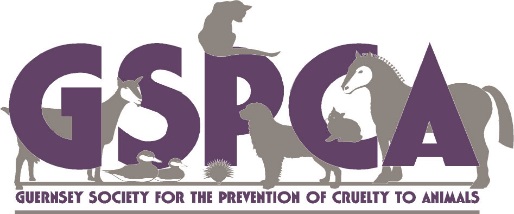 Paws for a Pint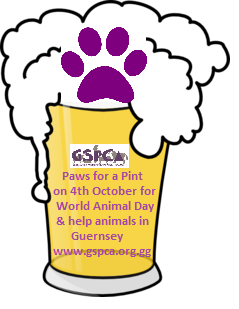 On World Animal Day Get you pub, restaurant or hotel involved to help animals in GuernseySaturday 4th OctoberTo register & get your pack please call 01481 257261 or email stevejbyrne@gspca.org.gg More details - www.gspca.org.gg 